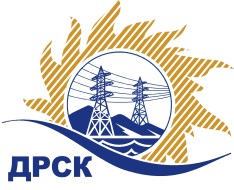 Акционерное Общество«Дальневосточная распределительная сетевая  компания»Протокол заседания Закупочной комиссии по вскрытию поступивших конвертовг. Благовещенск            Способ и предмет закупки: открытый электронный запрос цен:           «СИЗ Головы, глаз, слуха».             Закупка № 1079	Планируемая стоимость закупки в соответствии с ГКПЗ: 1 338 234,93 руб. без учета НДС.   ПРИСУТСТВОВАЛИ:            Три члена постоянно действующей Закупочной комиссии АО «ДРСК» 2 уровня.Информация о результатах вскрытия конвертов:В ходе проведения запроса цен было получено 3 заявки, конверты с которыми были размещены в электронном виде на Торговой площадке Системы www.b2b-energo.ru.Вскрытие конвертов было осуществлено в электронном сейфе организатора запроса цен на Торговой площадке Системы www.b2b-energo.ru автоматически.Дата и время начала процедуры вскрытия конвертов с предложениями участников:09:21 (было продлено на 1 ч., 21 мин.) (время московское) 06.03.2017 г.Место проведения процедуры вскрытия конвертов с предложениями участников:Торговая площадка Системы www.b2b-energo.ru.В конвертах обнаружены предложения следующих участников запроса цен:Ответственный секретарь Закупочной комиссии 2 уровня АО «ДРСК»	М.Г. ЕлисееваЧуясова Е.Г. (4162)397-268	№ 298/МЭ-В06.03.2017г.№Наименование участника и его адресПредмет заявки на участие в запросе цен1ООО «Восток-Сервис-Амур» (680009, г. Хабаровск, пр. 60 лет Октября, 190)Цена: 1 094 583,34 руб. с НДС(цена без НДС: 927 613,00 руб.)2ООО "Энергокомплект" (398042, г. Липецк, ул. Пестеля, д. 38, к. 12)Цена: 1 102 379,60 руб. с НДС(цена без НДС: 934 220,00 руб.)3ООО "ТД Алгоритм Безопасности"(121099, г. Москва, 3-й Смоленский пер., д. 2/7)Цена: 1 517 654,45 руб. с НДС (цена без НДС: 1 286 147,84 руб.)